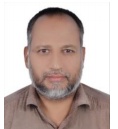 ABULPosition: Building Watchmen 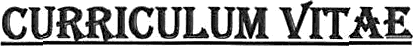 PROFILE1 am highly motivated individual with a keen eye for detail. I am looking for an opportunity to prove my worth and advance my career as far as possible. I consider myself to be an effective team player with excellent leadership skills.I believe given a chance 1 would become an asset to my company immediately.CAREER EXPERIENCEWorked in a Catering company in Saudi Arabia for 05 YearsWorked as a House kipping with Saudi Catering Co. in Saudi Arabia 02 Years.Worked as a Security guard with Sedres maritime Co. in Saudi Arabia 02 Years.Working as a Store Helper in Iraq 2 YearsPERSONAL INFORMATIONEDUCATIONH.S.CCAREER OBJECTIVEA mid-level position with an opportunity for growth and advancement within the scope of my studies or other related fields.SKILLS AND ABILITIESHave a good experience to Cooking ,Sales & HelperHave a good experience to House tipping & Security Guard.Work very well independently or with a team.Figure out where passengers are going.Self motivation.Study desire.CONTACTS	Personal Contact: abul-399813@2freemail.com / abul-399813@gulfjobseeker.com 	Mobile: 0504973598	Reference: Mr. Anup P Bhatia, HR Consultant, Gulfjobseeker.com 	Video CV: View and download my CV Free on Gulfjobseeker.comREFERENCESAvailable upon request.ABUL LanguageNationality.:Hindi, Urdu, Arabic, English and Bangla BangladeshiDate of birth:02 Feb 1968Marital status:MarriedVisa status:Employment Visa